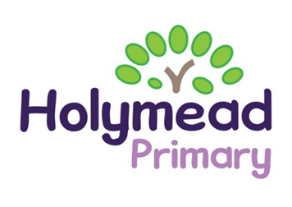 Key stage 2 comparative reportThis information allows you to compare your child’s performance at the end of key stage 2 with the attainment of other year 6 pupils in our school and across England (based on provisional data). Key stage 1 comparative reportThis information allows you to compare your child’s performance at the end of key stage 1 with the attainment of other year 2 pupils in our school and across England (based on previous data). SubjectPercentage of pupils achieving the expected standard: schoolPercentage of pupils achieving the expected standard: nationallyAverage scaled score: schoolAverage scaled score: nationallyEnglish reading84%74%106.3105English grammar, punctuation and spelling81%72%107.2105Mathematics77%71%103.6104English writing (teacher assessment) 71%69%NANAScience (teacher assessment)88%79%NANASubjectPercentage of pupils achieving the expected standard: school2022 National figures not availableThese are 2019 National figuresEnglish reading (teacher assessment)72%75%Mathematics (teacher assessment)64%69%English writing (teacher assessment) 76%76%Science (teacher assessment)86%83%